    Б    БЮЛЛЕТЕНЬ «ОФИЦИАЛЬНЫЙ   ВЕСТНИК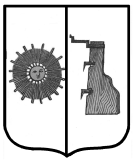             ПРОГРЕССКОГО  СЕЛЬСКОГО ПОСЕЛЕНИЯ»                                №18       28  июля       2022   года                                                     ПОСТАНОВЛЕНИЕ АДМИНИСТРАЦИИ   ПРОГРЕССКОГО СЕЛЬСКОГО ПОСЕЛЕНИЯ  26.07.2022   № 52  п. ПрогрессО внесении изменений в  постановление Администрации Прогресского сельского поселения от 01.11.2019 № 113В соответствии с решением  Совета депутатов Прогресского сельского поселения от 20.12.2021 №73 «Об утверждении бюджета Прогресского сельского поселения на 2022 год и плановый период 2023-2024 годов»  в ред. от 18.01.2022  №84,  от 25.02.2022   №87,  от 18.04.2022  №87, от 30.06.2022 №101) Администрация Прогресского сельского поселения  	ПОСТАНОВЛЯЕТ:          1. Внести изменения  в постановление Администрации Прогресского сельского поселения от 01.11.2019 №113 «Об утверждении муниципальной   программы «Благоустройство в Прогресском сельском поселении   на 2020-2022 годы»:1.1.  Изложить строку 10 «Объём и источники финансирования Программы» Паспорта  муниципальной  программы «Благоустройство в Прогресском сельском поселении   на 2020-2022 годы»  в  редакции:	 1.2. Абзац 2 раздела 3 «Система программных мероприятий, ресурсное обеспечение, перечень мероприятий с разбивкой по годам, источникам финансирования Программы» изложить в редакции:           «Общий объем финансирования Программы составляет 6294.37777тыс. рублей»            1.3 Приложение № 1 к муниципальной программе «Благоустройство в Прогресском сельском поселении   на 2020-2022 годы»  изложить в редакции:Перечень программных мероприятий 2. Опубликовать постановление в бюллетене «Официальный вестник Прогресского сельского поселения», разместить на официальном сайте Администрации Прогресского сельского поселения.Глава сельского поселения                                    В.В. ДемьяноваПОСТАНОВЛЕНИЕ АДМИНИСТРАЦИИ ПРОГРЕССКОГО СЕЛЬСКОГО ПОСЕЛЕНИЯот 25.07.2022 №50а п. ПрогрессО формировании нового состава  Общественного Совета    	  В целях реализации постановления Администрации Прогресского сельского поселения от 14.12.2012 № 52 «Об общественном Совете Администрации Прогресского сельского поселения»1.Начать формирование нового состава Общественного Совета при Администрации Прогресского сельского поселения.2.Рекомендовать гражданам, общественным объединениям, некоммерческим  организациям,  общественным, религиозным, благотворительным организациям,  профессиональным, творческим и деловым кругам принять участие в создании нового Общественного Совета (далее Совет) при Администрации Прогресского сельского поселения, представив кандидатуры к выдвижению в члены Совета в течение пяти  дней со дня официального опубликования настоящего постановления в бюллетене «Официальный вестник  Прогресского сельского поселения».3.Опубликовать настоящее  постановление  в бюллетене «Официальный вестник  Прогресского сельского поселения» и разместить на официальном сайте  Администрации Прогресского  сельского поселения.       Глава сельского поселения                                      В. В. Демьянова                                  РАСПОРЯЖЕНИЕ АДМИНИСТРАЦИИ ПРОГРЕССКОГО СЕЛЬСКОГО ПОСЕЛЕНИЯ20.07.2022 №31-рг  п. ПрогрессО выделении   на территории Прогресского  сельского поселения  специальных мест  для размещения печатных предвыборных агитационных материалов  при проведении выборов Губернатора Новгородской области, назначенных на 11 сентября 2022 годаВ соответствии с пунктом 7 статьи 54 Федерального закона от 12 июня 2002 года № 67-ФЗ «Об основных гарантиях избирательных прав и права на участие в референдуме граждан Российской Федерации» 31.​ Выделить на территории Прогресского  сельского поселения следующие места для размещения предвыборных печатных агитационных материалов:	 п. Прогресс, ул. Гагарина,  напротив автобусной остановки, информационный стенд	 п. Прогресс, ул. Дружбы, вблизи д.12, информационный щит	 д. Алёшино,  вблизи д. 27, информационный щит	 д. Березник,   вблизи д. 11,информационный щит	 д. Будрино, вблизи д. 2, информационный щит	 д. Большие  Леса, вблизи д. 9, информационный щит	 д. Греблошь,  напротив д.7,  информационный щит	 д. Жаворонково, вблизи д.3, информационный щит	 д. Малые Леса, вблизи д.4, информационный щит	 д. Мощеник,  вблизи д. 13,  информационный щит	 д. Прудищи, вблизи д.6, информационный щи	 д. Приозерье, вблизи д. 7, информационный щит	 п. Раздолье, вблизи  д. 23,информационный щит	 д. Спасское, вблизи д.6, информационный щит	 д. Тини, ул. Мира, вблизи д.21, информационный щит	 д.Юрино,  вблизи д. 5а, информационный щит		 2. Контроль за исполнением распоряжения оставляю за собой.                          3. Опубликовать    распоряжение   в бюллетене «Официальный   вестник  Прогресского    сельскогопоселения», разместить на официальном сайте Администрации Прогресского сельского поселения.	                                                                  Глава  сельского поселения                            В.В. ДемьяноваУчредитель бюллетеняСовет депутатов Прогресского сельского поселенияВремя подписания в печать: 27.07.2022по графику- 12. 00; фактически- 12.00Редакция, издатель, распространительАдминистрация Прогресского сельского поселенияАдрес редакции: Новгородская область,Боровичский район, п. Прогресс, ул. Зелёная, д.13E-mail: adm-progress@yandex.ruГлавный редактор С.В. Николаевател. 47-471, 47-542тираж- 3 экз.БесплатноОбъём и источникифинансирования ПрограммыОбщий объем финансирования программы – 6294.37777 тыс. руб.По годам:2020 год – 2168,0  тыс. рублей2021 год – 1817,81377 тыс.  рублей2022 год – 2308,564 тыс.  рублейПриложение  1к муниципальной программе «Благоустройство сельского поселения на  2020-2022 годы»№ п/пНаименование мероприятийОбъемы финанси-рования на 2020 г.(тыс. руб.)Объемы финанси-рования на 2021 г.(тыс. руб.)Объемы финанси-рования на 2022 г.(тыс. руб.) ИТОГО(тыс. руб.)1.Организация  уличного освещения1690,01260,01400,04350,02.Озеленение172,077,7200,0 449,73.Прочие мероприятия по благоустройству поселения-организация накопления и транспортирования ТКО-ликвидация несанкционированных свалок;-приобретение контейнеров для накопления ТКО306,0176,0300,0782,04.Проведение мероприятий, направленных на борьбу с борщевиком Сосновского 0146,81377108,564255,377775.Первоочередные расходы за счет межбюджетных трансфертов:- ликвидация несанкционированных свалок;- приобретение электротоваров для уличного освещения0157,3300457,3ВСЕГО2168,01817,813772308,5646294.37777